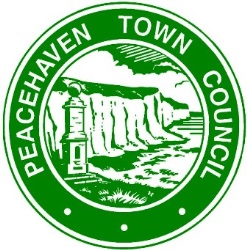 Peacehaven Town CouncilStanding OrdersAdopted at Full Council 	 	October 2017 Review		 	 	May 2018 ContentsPeacehaven Town Council Standing Orders1   Rules of debate at all meetings These rules apply to Full Council as well as Committee and Sub-Committee meetings.  Debate on an agenda item can and usually will take place prior to any motion being made.  Reports, recommendations and motions on the agenda shall be considered in the order that they appear unless the order is changed at the discretion of the Chairman of the meeting. A recommendation or motion (including an amendment) shall not be progressed unless it has been moved and seconded.  A motion on the agenda that is not moved by its proposer may be treated by the Chairman of the meeting as withdrawn. If a motion (including an amendment) has been seconded, it may be withdrawn by the proposer only with the consent of the seconder and the meeting. An amendment is a proposal to remove or add words to a recommendation or motion. It shall not negate the motion.  If an amendment to the original recommendation or motion is carried, the amended motion becomes the Substantive motion upon which further amendment(s) may be moved. An amendment shall not be considered unless early verbal notice of it is given at the meeting and, if requested by the Chairman of the meeting, is expressed in writing to the Chairman.  A Councillor may move an amendment to his own motion if agreed by the meeting. If a motion has already been seconded, the amendment shall be with the consent of the seconder and the meeting. If there is more than one amendment to an original or Substantive motion, the amendments shall be moved in the order directed by the Chairman. Subject to Standing Order 1(m) below, only one amendment shall be moved and debated at a time, the order of which shall be directed by the Chairman of the meeting.  One or more amendments may be discussed together if the Chairman of the meeting considers this expedient but each amendment shall be voted upon separately. A Councillor may not move more than one amendment to an original or Substantive motion.  o 	      The mover of an amendment has no right of reply at the end of debate on it.  Where a series of amendments to an original motion are carried, the mover of the original motion shall have a right of reply either at the end of debate of the first amendment or at the very end of debate on the final Substantive motion immediately before it is put to the vote. Unless permitted by the Chairman of the meeting, a Councillor may speak once in the debate on a motion except: to speak on an amendment moved by another Councillor;  to move or speak on another amendment if the motion has been amended since he last spoke;  to make a point of order;  to give a personal explanation; orin exercise of a right of reply. The Chairman will only allow a Councillor to speak again if the Councillor is introducing new information. During the debate of a motion, a Councillor may interrupt only on a point of order or a personal explanation and the Councillor who was interrupted shall stop speaking. A Councillor raising a point of order shall identify the Standing Order which he considers has been breached or specify the other irregularity in the proceedings of the meeting he is concerned by.  A point of order shall be decided by the Chairman of the meeting and his decision shall be final.  When a motion is under debate, no other motion shall be moved except:  to amend the motion; to proceed to the next business;to adjourn the debate; to put the motion to a vote; to ask a person to be no longer heard or to leave the meeting; to refer a motion to a Committee or Sub-Committee for consideration;to exclude the public and press; to adjourn the meeting; or ix. 	to suspend particular Standing Order (s) excepting those which reflect mandatory statutory requirements. Before an original or Substantive motion is put to the vote, the Chairman of the meeting shall be satisfied that the motion has been sufficiently debated and that the mover of the motion under debate has exercised or waived his right of reply.  Excluding motions moved under Standing Order 1(r) above, the contributions or speeches by a Councillor shall relate only to the motion under discussion and shall not exceed three minutes without the consent of the Chairman of the meeting. 2   Disorderly conduct at meetings No person shall obstruct the transaction of business at a meeting or behave offensively or improperly. If this Standing Order is ignored, the Chairman of the meeting shall request such person(s) to moderate or improve their conduct. If person(s) disregard the request of the Chairman of the meeting to moderate or improve their conduct, any Councillor or the Chairman of the meeting may move that the person be no longer heard or excluded from the meeting. The motion, if seconded, shall be put to the vote without discussion. If a resolution made under Standing Order 2(b) above is ignored, the Chairman of the meeting may take further reasonable steps to restore order or to progress the meeting. This may include temporarily suspending or closing the meeting. 3    Meetings generally Meetings shall not take place in premises which at the time of the meeting are used for the supply of alcohol, unless no other suitable premises are available free of charge or at a reasonable cost.  The minimum three clear days for notice of a meeting does not include the day on which notice was issued, the day of the meeting, a Sunday, a day of the Christmas break, a day of the Easter break or of a bank holiday or a day appointed for public thanksgiving or mourning. The minimum three clear days’ public notice for a meeting does not include the day on which the notice was issued or the day of the meeting unless the meeting is convened at shorter notice. Meetings shall be open to the public unless their presence is prejudicial to the public interest by reason of the confidential nature of the business to be transacted or for other special reasons. The public’s exclusion from part or all of a meeting shall be by a resolution which shall give reasons for the public’s exclusion. Members of the public may, if they are present, during public participation make representations, answer questions and give evidence at a meeting which they are entitled to attend in respect of the business on the agenda, subject to Council’s policy on public questions. Photographing, recording, broadcasting or transmitting the proceedings of a meeting by any means is not permitted without the Council’s consent but recording will be allowed if requested in reasonable time to ensure adequate space is available. All such recordings must take place from the designated location and must not interfere with the proceedings. Recordists must remain seated and cannot move around the room.  The press shall be provided with reasonable facilities for the taking of their report of all or part of a meeting at which they are entitled to be present.  Subject to Standing Orders which indicate otherwise, anything authorised or required to be done by, to or before the Chairman of the Council may in his absence be done by, to or before the Vice-Chairman of the Council (if any). The Chairman, if present, shall preside at a meeting. If the Chairman is absent from a meeting, the Vice-Chairman, if present, shall preside. If both the Chairman and the Vice-Chairman are absent from a meeting, a Councillor as chosen by the Councillors present at the meeting shall preside at the meeting. Subject to a meeting being quorate, all questions at a meeting shall be decided by a majority of the Councillors or Councillors with voting rights present and voting.  The Chairman of a meeting may give an original vote on any matter put to the vote, and in the case of an equality of votes may exercise his casting vote whether or not he gave an original vote. See Standing Orders 5(i) and (j) below for the different rules that apply in the election of the Chairman of the Council at the Annual Meeting of the Council.  Unless Standing Orders provide otherwise, voting on a question shall be by a show of hands. At the request of a Councillor, the voting on any question shall be recorded so as to show whether each Councillor present and voting gave his vote for or against that question. Such a request shall be made before moving on to the next item of business on the agenda. The minutes of a meeting shall include an accurate record of the following: the time and place of the meeting;  the names of Councillors present and absent, noting those that have given apologies;  interests that have been declared by Councillors and non-Councillors with voting rights; whether a Councillor or non-Councillor with voting rights left the meeting when matters that they held interests in were being considered; if there was a public participation session; and the resolutions made. A Councillor or a non-Councillor with voting rights who has a disclosable pecuniary interest or another interest as set out in the Council’s Code of Conduct in a matter being considered at a meeting is Subject to statutory limitations or restrictions under the Code on his right to participate and vote on that matter. o 	No business may be transacted at a meeting unless at least one-third of the whole number of members of the Council or Committee are present and in no case shall the quorum of a meeting be less than three. See Standing Order 4d(viii) below for the quorum of a Committee or Sub-Committee meeting. If a meeting is or becomes inquorate no business shall be transacted and the meeting shall be closed. The business on the agenda for the meeting shall be adjourned to another meeting.  A meeting shall not exceed a period of three hours. 4   Committees and Sub-Committees Unless the Council determines otherwise, a Committee may appoint a Sub-Committee whose terms of reference and members shall be determined by the Committee. (See Terms of Reference).The members of a Committee may include non-Councillors unless it is a Committee which regulates and controls the finances of the Council. Unless the Council determines otherwise, all the members of an advisory Committee and a Sub-Committee of the advisory Committee may be non-Councillors. Councillors who cannot attend a Committee or Sub-Committee can appoint any Councillor to attend in their absence as a voting ex-officio member. The absent Councillor must advise the Town Manager or Committee Clerk of the nomination.    All Councillors who are not members of a Committee are entitled to attend the said meeting and participate, but not vote. Non-Committee or Sub-Committee Councillors will however be excluded for exempt items at these meetings.   The Council may appoint standing Committees or other Committees as may be necessary, and: shall determine their terms of reference; shall determine the number and time of the ordinary meetings of a standing Committee up until the date of the next annual meeting of Full Council; shall permit a Committee, other than in respect of the ordinary meetings of a Committee, to determine the number and time of its meetings; shall, subject to Standing Orders 4(b) and (c) above, appoint and determine the terms of office of members of such a Committee; may, subject to Standing Orders 4(b) and (c) above, appoint and determine the terms of office of the Substitute members to a Committee whose role is to replace the ordinary members at a meeting of a Committee if the ordinary members of the Committee confirm to the Proper Officer one day before the meeting that they are unable to attend; shall, after it has appointed the members of a standing Committee, appoint the Chairman of the standing Committee; shall permit a Committee other than a standing Committee, to appoint its own Chairman at the first meeting of the Committee;  shall determine the place, notice requirements and quorum for a meeting of a Committee and a Sub-Committee which shall be no less than three; shall determine if the public may participate at a meeting of a Committee; shall determine if the public and press are permitted to attend the meetings of a Sub-Committee and also the advance public notice requirements, if any, required for the meetings of a Sub-Committee;  shall determine if the public may participate at a meeting of a Sub-Committee that they are permitted to attend; and may dissolve a Committee. 5   Ordinary Council meetings  In an election year, the annual meeting of the Council shall be held on or within 14 days following the day on which the new Councillors elected take office. In a year which is not an election year, the annual meeting of a Council shall be held on such day in May as the Council may direct. If no other time is fixed, the annual meeting of the Council shall take place at 7pm. In addition to the annual meeting of the Council, at least three other ordinary meetings shall be held in each year on such dates and times as the Council directs. The first business conducted at the annual meeting of the Council shall be the election of the Chairman and Vice-Chairman (if any) of the Council. The Chairman of the Council, unless he has resigned or becomes disqualified, shall continue in office and preside at the annual meeting until his successor is elected at the next annual meeting of the Council.  The Vice-Chairman of the Council, if any, unless he resigns or becomes disqualified, shall hold office until immediately after the election of the Chairman of the Council at the next annual meeting of the Council. In an election year, if the current Chairman of the Council has not been re-elected as a member of the Council, he shall preside at the meeting until a successor Chairman of the Council has been elected. The current Chairman of the Council shall not have an original vote in respect of the election of the new Chairman of the Council but must give a casting vote in the case of an equality of votes. In an election year, if the current Chairman of the Council has been re-elected as a member of the Council, he shall preside at the meeting until a new Chairman of the Council has been elected. He may exercise an original vote in respect of the election of the new Chairman of the Council and must give a casting vote in the case of an equality of votes. Following the election of the Chairman of the Council and Vice-Chairman (if any) of the Council at the annual meeting of the Council, the business of the annual meeting shall include: In an election year, delivery by the Chairman of the Council and Councillors of their acceptance of office forms unless the Council resolves for this to be done at a later date. In a year which is not an election year, delivery by the Chairman of the Council of his acceptance of office form unless the Council resolves for this to be done at a later date; Confirmation of the accuracy of the minutes of the last meeting of the Council;Receipt of the minutes of the last meeting of a Committee; Consideration of the recommendations made by a Committee; Appointment of members to existing Committees; Appointment of any new Committees in accordance with Standing Order 4 above; Review of representation on or work with external bodies and arrangements for reporting back; In an election year, to make arrangements with a view to the Council becoming eligible to exercise the general power of competence in the future; Review of inventory of land and assets including buildings and office equipment;Confirmation of arrangements for insurance cover in respect of all insured risks; Review of the Council’s and/or staff Subscriptions to other bodies. 6    Extra-ordinary meetings of the Council & Committees                   & Sub-Committees The Chairman of the Council may convene an extraordinary meeting of the Council at any time.  If the Chairman of the Council does not or refuses to call an extraordinary meeting of the Council within seven days of having been requested in writing to do so by two Councillors, any two Councillors may convene an extraordinary meeting of the Council. The public notice giving the time, place and agenda for such a meeting must be signed by the two Councillors. The Chairman of a Committee or a Sub-Committee may convene an extraordinary meeting of the Committee or the Sub-Committee at any time.  If the Chairman of a Committee or a Sub-Committee does not or refuses to call an extraordinary meeting within seven days of having been requested by to do so by four members of the Committee or the Sub-Committee, any four members of the Committee or the Sub-Committee may convene an extraordinary meeting of a Committee or a Sub-Committee.  7   Previous resolutions A resolution shall not be reversed within six months except either by a special motion, which requires written notice by at least six Councillors to be given to the Proper Officer in accordance with Standing Order 9 below, or by a motion moved in pursuance of the recommendation of a Committee or a Sub-Committee. Such request to be received by the Proper Officer within seven days of the decision having been made.  When a motion moved pursuant to Standing Order 7(a) above has been disposed of, no similar motion may be moved within a further six months. 8   Voting on appointments a	Where more than two persons have been nominated for a position to be filled by the Council and none of those persons has received an absolute majority of votes in their favour, the name of the person having the least number of votes shall be struck off the list and a fresh vote taken. This process shall continue until a majority of votes is given in favour of one person. A tie in votes may be settled by the casting vote exercisable by the Chairman of the meeting. 9    Motions for a meeting that require written notice to be      given to the Proper Officer  The preferred operation of the Council is for Councillors and officers to work in partnership to prepare reports for motion at meetings where this is necessary. However, if a Councillor wishes to prepare a report alone the procedure below has to be followed.    A motion shall relate to the responsibilities of the meeting which it is tabled for and in any event, shall relate to the performance of the Council’s statutory functions, powers and obligations or an issue which specifically affects the Council’s area or its residents.  No motion may be moved at a meeting unless it is on the agenda and the mover has given written notice of its wording to the Proper Officer at least 14 clear days before the meeting. Clear days do not include the day of the notice or the day of the meeting. The Proper Officer may, before including a motion on the agenda received in accordance with Standing Order 9(b) above, correct obvious grammatical or typographical errors in the wording of the motion.  If the Proper Officer considers the wording of a motion received in accordance with Standing Order 9(b) above is not clear in meaning, the motion shall be rejected until the mover of the motion resubmits it in writing to the Proper Officer so that it can be understood at least seven clear days before the meeting.  If the wording or Subject of a proposed motion is considered improper, the Proper Officer shall consult with the Chairman of the forthcoming meeting or, as the case may be, the Councillors who have convened the meeting, to consider whether the motion shall be included in the agenda or rejected. This will require the signature of the Proper Officer and the Chair of the said meeting.Subject to Standing Order 9(e) above, the decision of the Proper Officer as to whether or not to include the motion on the agenda shall be final.  Motions received shall be recorded in the minutes of the meeting directly after receipt of the Motion, in the order that they are received. Motions rejected shall be recorded in the minutes of the meeting directly after receipt of the Motion, with an explanation by the Proper Officer for their rejection, signed by the Councillor/s who brought forward the Motion.  10 Motions at a meeting that do not require written notice  a	The following motions may be moved at a meeting without written notice to the Proper Officer; to correct an inaccuracy in the draft minutes of a meeting;to move to a vote;to defer consideration of a motion;  to refer a motion to a particular Committee or Sub-Committee;to appoint a person to preside at a meeting;to change the order of business on the agenda;to proceed to the next business on the agenda;to require a written report; to appoint a Committee or Sub-Committee and their members;to extend the time limits for speaking;to exclude the press and public from a meeting in respect of confidential or sensitive information which is prejudicial to the public interest;to not hear further from a Councillor or a member of the public;to exclude a Councillor or member of the public for disorderly conduct;to temporarily suspend the meeting;to suspend a particular Standing Order (unless it reflects mandatory statutory requirements);to adjourn the meeting; orto close a meeting.  11 Handling confidential or sensitive information  The agenda, papers that support the agenda and the minutes of a meeting shall not disclose or otherwise undermine confidential or sensitive information which for special reasons would not be in the public interest. Councillors and staff shall not disclose confidential or sensitive information which for special reasons would not be in the public interest. Only the Councillors who are members of a Committee or Sub-Committee will be entitled to a copy of the confidential papers for that Committee or Sub-Committee. The Resolution of a Committee or Sub-Committee will be reported to Full Council.12 Draft minutes  If the draft minutes of a preceding meeting have been served on Councillors with the agenda to attend the meeting at which they are due to be approved for accuracy, they shall be taken as read. There shall be no discussion about the draft minutes of a preceding meeting except in relation to their accuracy. A motion to correct an inaccuracy in the draft minutes shall be moved in accordance with Standing Order 10(a)(i) above. The accuracy of draft minutes, including any amendment(s) made to them, shall be confirmed by resolution and shall be signed by the Chairman of the meeting and stand as an accurate record of the meeting to which the minutes relate.  If the Chairman of the meeting does not consider the minutes to be an accurate record of the meeting to which they relate, he shall sign the minutes and include a paragraph in the following terms or to the same effect: “The Chairman of this meeting does not believe that the minutes of the meeting of the (   ) held on [date] in respect of (   ) were a correct record but his view was not upheld by the meeting and the minutes are confirmed as an accurate record of the proceedings.” Upon a resolution which confirms the accuracy of the minutes of a meeting, the draft minutes or recordings of the meeting for which approved minutes exist shall be destroyed. 13 Code of conduct and dispensations          See also Standing Order 3(o) above.  All Councillors and non-Councillors with voting rights shall observe the Code of Conduct adopted by the Council.  Unless he has been granted a dispensation, a Councillor or non-Councillor with voting rights shall withdraw from the meeting room when it is considering a matter in which he has a prejudicial interest. He may return to the meeting after it has considered the matter in which he had the interest. Dispensation requests shall be in writing and submitted to the Proper Officer as soon as possible before the meeting, or failing that, at the start of the meeting for which the dispensation is required. A decision as to whether to grant a dispensation shall be made by the Proper Officer, at a meeting of the Council, or Committee or Sub-Committee for which the dispensation is required and that decision is final. A dispensation request shall confirm: the description and the nature of the disclosable pecuniary interest or other interest to which the request for the dispensation relates;  whether the dispensation is required to participate at a meeting in a discussion only or a discussion and a vote; the date of the meeting or the period (not exceeding four years) for which the dispensation is sought; and  an explanation as to why the dispensation is sought. Subject to Standing Orders 13(d) and (f) above, dispensations requests shall be considered by the Proper Officer before the meeting or, if this is not possible, at the  start of the meeting for which the dispensation is required. A dispensation may be granted in accordance with Standing Order 13(e) above if having regard to all relevant circumstances the following applies: without the dispensation the number of persons prohibited from participating in the particular business would be so great a proportion of the meeting transacting the business as to impede the transaction of the business or; granting the dispensation is in the interests of persons living in the Council’s area or;it is otherwise appropriate to grant a dispensation. 14 Code of conduct complaints  Upon notification by the District that it has deemed a complaint worthy of investigation that a Councillor or non-Councillor with voting rights has breached the Council’s Code of Conduct, the Proper Officer shall, subject to Standing Order 11 above, report this to the Council. (At the discretion of the Proper Officer, this may be done under exemption clause).Where the notification in Standing Order 14(a) above relates to a complaint made by the Proper Officer, the Proper Officer shall notify the Chairman of Council of this fact, and the Chairman shall nominate another staff member to assume the duties of the Proper Officer in relation to the complaint until it has been determined and the Council has agreed what action, if any, to take in accordance with Standing Order 14(d) below. The Council may: provide information or evidence where such disclosure is necessary to progress an investigation of the complaint or is required by law; seek information relevant to the complaint from the person or body with statutory responsibility for investigation of the matter. Upon notification by the District Council that a Councillor or non-Councillor with voting rights has breached the Council’s Code of Conduct, the Council shall consider what, if any, action to take against him. Such action excludes disqualification or suspension from office. 15 Proper Officer  The Proper Officer shall be either (i) the clerk or (ii) other staff member(s) nominated by the Council to undertake the work of the Proper Officer when the Proper Officer is absent.  The Proper Officer shall: at least three clear days before a meeting of the Council, a Committee and a Sub-Committee serve on Councillors a summons, by email, by post/courier, confirming the time, place and the agenda provided any such email contains the electronic signature and title of the Proper Officer. See Standing Order 3(b) above for the meaning of clear days for a meeting of a Full Council, and Standing Order 3 (c) above for a meeting of a Committee.give public notice of the time, place and agenda at least three clear days before a meeting of the Council or a meeting of a Committee or a Sub-Committee (provided that the public notice with agenda of an extraordinary meeting of the Council convened by Councillors is signed by them); See Standing Order 3(b) above for the meaning of clear days for a meeting of a Full Council and Standing Order 3(c) above for a meeting of a Committee.Subject to Standing Order 9 above, include on the agenda all motions in the order received unless a Councillor has given written notice at least seven days before the meeting confirming his withdrawal of it; convene a meeting of Full Council for the election of a new Chairman of the Council, occasioned by a casual vacancy in his office; facilitate inspection of the minute book by local government electors;receive and retain copies of byelaws made by other local authorities;retain acceptance of office forms from Councillors;retain a copy of every Councillor’s register of interests; assist with responding to requests made under the Freedom of Information Act 2000 and Data Protection Act 1998, in accordance with and subject to the Council’s policies and procedures relating to the same (including 2016 GDPR).receive and send general correspondence and notices on behalf of the Council except where there is a resolution to the contrary; manage the organisation, storage of, access to and destruction of information held by the Council in paper and electronic form in accordance with the Council’s Document Retention Policy;arrange for legal deeds to be executed;  See also Standing Order 22 below. xiii.  refer a planning application received by the Council to the Chairman or in his absence Vice-Chairman (if any) of the Planning Committee within two working days of receipt to facilitate an extraordinary meeting if the nature of a planning application requires consideration before the next ordinary meeting of the Planning Committee;manage access to information about the Council via the publication scheme; andretain custody of the seal of the Council which shall not be used without a resolution to that effect. See also Standing Order 22 below. 16 Responsible Financial Officer  The Council shall appoint an appropriate Member of staff as the Responsible Financial Officer.  (Through Resolution of the Employment Sub Committee, with minimum 3 selected Councillors and the Proper Officer present).The Council shall appoint appropriate staff member(s) to undertake the work of the Responsible Financial Officer when the Responsible Financial Officer is absent. The Responsible Finance Officer shall arrange or manage the prompt authorisation, approval, and instruction regarding any payments to be made by the Council in accordance with the Council’s Financial Regulations. 17 Accounts and accounting statements “Proper practices” in Standing Orders refer to the most recent version of Governance and Accountability for Local Councils – a Practitioners’ Guide (England).  All payments by the Council shall be authorised, approved and paid in accordance with the law, proper practices and the Council’s Financial Regulations.  The Responsible Financial Officer shall supply to each Councillor at each scheduled Policy and Finance Committee meeting, or on request, a statement to summarise: the Council’s receipts and payments for each quarter;the Council’s aggregate receipts and payments for the year to date;the balances held at the end of the quarter being reported   and which includes a comparison with the budget for the financial year and highlights any actual or potential overspends. As soon as possible after the financial year end at 31 March, the Responsible Financial Officer shall provide: each Councillor with a statement summarising the Council’s receipts and payments for the last quarter and the year to date for information; and  to the Full Council the accounting statements for the year in the form of Section 1 of the annual return, as required by proper practices, for consideration and approval. The year end accounting statements shall be prepared in accordance with proper practices and applying the form of accounts determined by the Council (receipts and payments, or income and expenditure) for a year to 31 March. The annual return of the Council, which is subject to external audit, including the annual governance statement, shall be presented to Council for consideration and formal approval before 30 June. 18 Financial controls and procurement The Council shall consider and approve Financial Regulations drawn up by the Responsible Financial Officer, which shall include detailed arrangements in respect of the following: the keeping of accounting records and systems of internal controls;the assessment and management of financial risks faced by the Council;the work of the independent internal auditor in accordance with proper practices and the receipt of regular reports from the internal auditor, which shall be required at least annually; the inspection and copying by Councillors and local electors of the Council’s accounts and/or orders of payments; and  procurement policies (Subject to Standing Order 18(c) below) including the setting of values for different procedures where a contract has an estimated value of less than £50,000. Financial Regulations shall be reviewed regularly and at least annually for fitness of purpose. (To be Adopted Annually at the Mayor Making Council, usually during May).Financial Regulations shall confirm that a proposed contract for the supply of goods, materials, services and the execution of works with an estimated value in excess of £50,000 shall be procured on the basis of a formal tender in accordance with the Council’s Financial Regulations. Where the value of a contract is likely to exceed £138,893 (or other threshold specified by the Office of Government Commerce from time to time) the Council must consider whether the Public Contracts Regulations 2006 (SI No. 5, as amended) and the Utilities Contracts Regulations 2006 (SI No. 6, as amended) apply to the contract and, if either of those Regulations apply, the Council must comply with EU procurement rules. 19 Handling staff mattersA matter personal to a member of staff that is being considered by a meeting of Council OR the Personnel Committee or the Grievance / Disciplinary Sub-Committee is subject to Standing Order 11 above. The Town Manager shall manage the Council’s sickness absence in accordance with Council Policy.  The Mayor of the Council and the Chairman of the Policy and Finance Committee (or Vice-Chairman if this is the Mayor) or in his absence, the Deputy-Mayor, shall conduct an annual review of the performance and annual appraisal of the work of the Town Manager.   All staff grievances will be conducted in accordance with the Council’s Grievance Policy.  Any persons responsible for all or part of the management of staff shall treat the written records of all meetings relating to their performance, capabilities, grievance or disciplinary matters as confidential and secure. The Council shall keep all written records relating to employees secure. All paper records shall be secured and locked and electronic records shall be password protected and encrypted. Unless authorised in advance by the Town Manager, only Managers with line management responsibilities shall have access to staff records referred to in Standing Orders 19(e) and (f) above, if so justified.  Access and means of access by keys and/or computer passwords to records of employment referred to in Standing Orders 19(f) and (g) above shall be provided only to those who are fulfilling a delegated or Council authorised function.  20 Requests for information  Requests for information held by the Council shall be handled in accordance with the Council’s policy in respect of handling requests under the Freedom of Information Act 2000 and the Data Protection Act 1998, in line with GDPR 2016. Correspondence from, and notices served by, the Information Commissioner shall be acted on by the Proper Officer in strict accordance with the correspondence / notice.  21 Relations with the press/media a 	Requests from the press or other media for an oral or written comment or statement from the Council, its Councillors or staff shall be handled in accordance with the Council’s Press & Media Policy, Press Release Procedure and Communications Strategy. b 	Councillors are required to make NO COMMENT to media unless it is made clear they do so in a Personal capacity and not on behalf of the Council.22 Execution and sealing of legal deeds           See also Standing Order s 15(b)(xii) and (xv) above. A legal deed shall not be executed on behalf of the Council unless authorised by a resolution. Subject to Standing Order 22(a) above, the Council’s common seal shall alone be used for sealing a deed required by law. It shall be applied by the Proper Officer in the presence of two Councillors who shall sign the deed as witnesses. 23 Communicating with District and County or Unitary     Councillors An invitation to attend a meeting of the Council shall be sent, together with the agenda, to the ward Councillors of the District and County Council representing the area of the Council.  Where deemed necessary by the relevant officer correspondence sent to the District or County Council shall be copied to the relevant District or County Councillor(s).  24 Restrictions on Councillor activities a. 	Unless authorised by a resolution, no Councillor shall:  inspect any land and/or premises which the Council has a right or duty to inspect (this does not apply to publicly accessible property); orissue orders, instructions or directions to any member of staff or contractor carrying out work on behalf of the Council. 25 Standing Orders generally All or part of a Standing Order, except one that incorporates mandatory statutory requirements, may be suspended by resolution in relation to the consideration of an item on the agenda for a meeting. A motion to add to or vary or revoke one or more of the Council’s Standing Orders, except one that incorporates mandatory statutory requirements, shall be proposed by a special motion, the written notice by at least ten Councillors to be given to the Proper Officer in accordance with Standing Order 9 above. The Proper Officer shall provide a copy of the Council’s Standing Orders to a Councillor as soon as possible after he has delivered his acceptance of office form.Councillors will where possible attend all training delivered by Peacehaven Town Council. Expenditure for additional travel to and from the training will be reimbursed by the Council Expenses budget.Councillors and Officers who have Breached Standing Orders will, by Resolution be reported to Democratic Services.The decision of the Chairman of a meeting as to the application of Standing Orders at the meeting shall be final. Standing OrderStanding OrderPage1Rules of debate at all meetings32Disorderly conduct at meetings53Meetings generally54Committees and Sub-Committees75Ordinary Council meetings86Extra-ordinary meetings of the Council & Committees & Sub Committees97Previous resolutions98Voting on appointments99Motions for a meetings that require written notice to be given to the Proper Officer1010Motions at a meeting that do not require written notice1011Handling confidential or sensitive information1112Draft minutes1113Code of conduct and dispensations1214Code of conduct complaints1315Proper Officer1316Responsible Financial Officer1417Accounts and accounting systems1418Financial controls and procurement1519Handling staff matters1620Requests for information1621Relations with the press/media1622Execution and sealing of legal deeds1723Communicating with District and County or Unitary Councillors1724Restrictions on Councillor activities1725Standing Orders generally17